	 Załącznik nr 4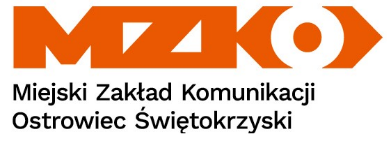 do zapytania ofertowegoz dnia 16.01.2024 r.FORMULARZ OFERTYNAZWA PRZEDMIOTU ZAMÓWIENIA:,,USŁUGA UTRZYMANIA CZYSTOŚCI OBIEKTÓW I TABORU AUTOBUSOWEGO MIEJSKIEGO ZAKŁADU KOMUNIKACJI SPÓŁKI Z OGRANICZONĄ ODPOWIEDZIALNOŚCIĄ
Z SIEDZIBĄ W OSTROWCU ŚWIĘTOKRZYSKIM”ZAMAWIAJĄCY:Miejski Zakład Komunikacji Sp. z o. o.ul. Jana Samsonowicza 327-400 Ostrowiec ŚwiętokrzyskiNIP: 6612378862; REGON: 384849031KRS: 0000813230tel.(41) 2635066e-mail: sekretariat@mzkostrowiec.plWYKONAWCA:Niniejsza oferta zostaje złożona przez:Osoba uprawniona do kontaktu:Ja niżej podpisany oświadczam, że:Zapoznałem się z treścią Zapytania ofertowego dla niniejszego postępowania.Gwarantuję możliwość świadczenia wszystkich usług, wchodzących w zakres niniejszego zamówienia, zgodnie z treścią Zapytania Ofertowego.Oferuję realizację usług będących przedmiotem zamówienia, określonych w Zapytaniu Ofertowym (Załącznik nr 1 i nr 2), zgodnie z poniższą kalkulacją cenową:Łączna ofertowa wartość netto za okres 12 m-cy: ……………… zł (słownie złotych: ……………………………………………………………………………………………..)Łączna ofertowa wartość brutto za okres 12 m-cy: ……………… zł (słownie złotych: ……………………………………………………………………………………………..)Oferuję realizację usług dodatkowych, określonych w Zapytaniu Ofertowym (Załącznik nr 3), według podanych stawek za jednorazowe wykonanie usługi (za dodatkowym wynagrodzeniem, po wskazaniu przez Zamawiającego):Usługi będące przedmiotem zamówienia, wskazane w pkt. 3. będą realizowane przez okres 12 miesięcy, tj. od dnia 01.02.2024 r. do dnia 31.01.2025 r.Posiadam sprzęt niezbędny do realizacji usług wskazanych w pkt. 3. oraz usług dodatkowych wskazanych w pkt. 4.Niniejsza oferta jest ważna 30 dni (bieg terminu związania ofertą rozpoczyna się wraz z upływem terminu składania ofert).Akceptuję bez zastrzeżeń istotne postanowienia umowy przedstawione w Załączniku Nr 6 do Zapytania Ofertowego. W przypadku uznania naszej oferty za najkorzystniejszą, umowę zobowiązuję się zawrzeć w miejscu i terminie, jakie zostaną wskazane przez Zamawiającego.Oświadczam, że żadne z informacji zawartych w ofercie nie stanowią tajemnicy przedsiębiorstwa w rozumieniu przepisów o zwalczaniu nieuczciwej konkurencji / wskazane poniżej informacje zawarte w ofercie stanowią tajemnicę przedsiębiorstwa w rozumieniu przepisów o zwalczaniu nieuczciwej konkurencji i w związku z powyższym nie mogą być one udostępnione, w szczególności innym uczestnikom postępowania:Wobec powyższego – w celu wykazania, że informacje przez nas wskazane stanowią tajemnicę przedsiębiorstwa wraz z ofertą składam następujące dokumenty/oświadczenia:................................................................................................................................Nie zamierzamy powierzać do podwykonania żadnej części niniejszego zamówienia / następujące części niniejszego zamówienia zamierzamy powierzyć podwykonawcom:Oświadczam, że wypełniłem obowiązki informacyjne przewidziane w art.13 lub art.14 RODO wobec osób fizycznych, od których dane osobowe bezpośrednio lub pośrednio pozyskałem w celu ubiegania się o udzielenie zamówienia publicznego w niniejszym postępowaniu.Oświadczam, że jesteśmy:mikroprzedsiębiorstwemmałym przedsiębiorstwemśrednim przedsiębiorstwemMikroprzedsiębiorstwo – przedsiębiorstwo, które zatrudnia mniej niż 10 osób i którego roczny obrót lub roczna suma bilansowa nie przekracza 2 milionów EIR.Małe przedsiębiorstwo – przedsiębiorstwo, które zatrudnia mniej niż 50 osób i którego roczny obrót lub roczna suma bilansowa nie przekracza 10 milionów EUR.Średnie przedsiębiorstwa – przedsiębiorstwa, które nie są mikroprzedsiębiorcami ani małymi przedsiębiorcami i które zatrudniają mniej niż 250 osób i których roczny obrót nie przekracza 50 milionów EUR lub roczna suma bilansowa nie przekracza 43 milionów EUR.Załącznikami do niniejszego formularza, stanowiącymi integralną część oferty są:…………………………………………………………………..…………………………………………………………………..…………………………………………………………………..…………………………….., dnia …………….…………./miejscowość, data/L.p.Nazwa WykonawcyAdres WykonawcyImię i NazwiskoAdresNumer telefonuAdres e-mailNAZWA ZADANIA STAŁEGOCENA NETTO
MIESIĘCZNA
(ZŁ)CENA NETTO
MIESIĘCZNA
(ZŁ)STAWKA
VAT
(%)KWOTA
VAT
(zł)CENA BRUTTO
MIESIĘCZNA
(ZŁ)ILOŚĆ MIESIĘCY
(02/2024 r.
- 01/2025 r.)ŁĄCZNA WARTOŚĆ
NETTO
(ZŁ)ŁĄCZNA WARTOŚĆ
BRUTTO
(ZŁ)Sprzątanie wnętrz budynków 12Sprzątanie otoczenia budynków 12Sprzątanie taboru (32 szt. autobusów)12RAZEMNAZWA ZADANIA DODATKOWEGOCENA
NETTO
(ZŁ)STAWKA
VAT
(%)KWOTA
VAT
(zł)CENA BRUTTO
(ZŁ)Jednorazowe mechaniczne odśnieżenie dróg, placów i parkingów na terenie Bazy Operatora Transportu Publicznego wraz z parkingiem typu Park&Ride przy ul. Jana Samsonowicza 3Jednorazowe mechaniczne odśnieżenie dróg, placów i parkingów na terenie nieruchomości przy ul. Jana Pawła II 45Jednorazowe odśnieżenie dachu
(ok. 230 m2) budynku administracyjnego na terenie Bazy przy ul. Jana Samsonowicza 3Jednorazowe koszenie terenów zielonych na terenie Bazy przy ul. Jana Samsonowicza 3Jednorazowe koszenie terenów zielonych na terenie nieruchomości przy ul. Jana Pawła II 45L.p.Oznaczenie rodzaju (nazwy) informacjiStrony w ofercie (wyrażone cyfrą)Strony w ofercie (wyrażone cyfrą)L.p.Oznaczenie rodzaju (nazwy) informacjioddoL.p.Nazwa części zamówieniaNazwa i adres podwykonawcy